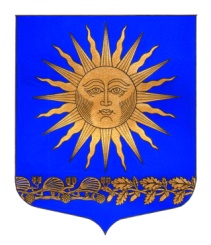   МУНИЦИПАЛЬНЫЙ  СОВЕТ           ВНУТРИГОРОДСКОГО МУНИЦИПАЛЬНОГО  ОБРАЗОВАНИЯ  ГОРОДА ФЕДЕРАЛЬНОГО ЗНАЧЕНИЯ САНКТ-ПЕТЕРБУРГА ПОСЕЛОК СОЛНЕЧНОЕ_____________________________________________________________________________Р Е Ш Е Н И Е                                                                                                   от  «26» апреля 2023 г.                                                                                                          № 08   Об утверждении новой редакциипорядка проведения регионального дня приема граждан руководителями органов местного самоуправления внутригородского муниципального образования города федерального значения Санкт-Петербурга поселок Солнечное и (или) уполномоченными на это лицами»       В соответствии с Законом Санкт-Петербурга от 10.04.2023 № 191-39 «О внесении изменения в Закон Санкт-Петербурга «О дополнительных гарантиях права граждан Российской Федерации на обращение в органы государственной власти Санкт-Петербурга и органы местного самоуправления внутригородских муниципальных образований города федерального значения Санкт-Петербурга», а также с учётом модельного акта прокурора г. Санкт-Петербурга от 19.04.2023Муниципальный совет решил: Утвердить новую редакцию «О порядке проведения регионального дня приема граждан руководителями органов местного самоуправления внутригородского муниципального образования города федерального значения Санкт-Петербурга поселок Солнечное и (или) уполномоченными на это лицами», утвержденное решением Муниципального совета внутригородского муниципального образования города федерального значения Санкт-Петербурга поселок Солнечное № 10 от 05.10.2020 в новой редакции согласно приложению №1Опубликовать настоящее решение в муниципальной газете и разместить в информационно-телекоммуникационной сети «Интернет» на официальном сайте.Направить настоящее решение в Санкт-Петербургское государственное казенное учреждение «Санкт-Петербургский центр правового обеспечения» для включения в регистр муниципальных нормативных правовых актов Санкт-Петербурга.Настоящее решение вступает в силу после его официального опубликования в  информационно-телекоммуникационной сети «Интернет» на официальном сайте.Контроль за исполнением настоящего решения возложить на главу внутригородского муниципального образования города федерального значения Санкт-Петербурга поселок Солнечное, исполняющего полномочия председателя Муниципального совета. Глава МО – Председатель МС посёлка Солнечное                                                                                              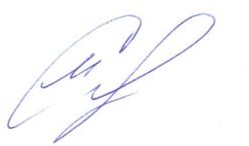 М.А.Сафронов